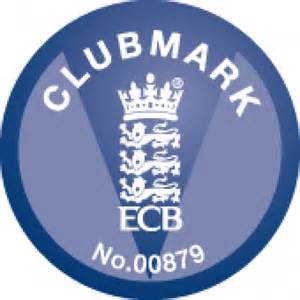 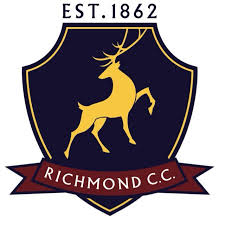 Safety Checklist and Risk Assessment FormVenue:KINGS HOUSE SPORTS GROUNDRiverside DriveChiswickLondonW4 2SHFOR SAT NAV: W4 2RZActivity Assessed:U15 match 2/6/19Name of Person Checking:Neil WhartonDate:02/06/1919th March 2017Updated 07/18Further updated 06/19Playing/ Training AreaMaintained grounds by groundsmenGroundsman duty mobile: 07887796567Grass wicket dryOutfield inspectedBoundary marked using conesPlaying/ Training AreaMaintained grounds by groundsmenGroundsman duty mobile: 07887796567Grass wicket dryOutfield inspectedBoundary marked using conesPlaying/ Training AreaMaintained grounds by groundsmenGroundsman duty mobile: 07887796567Grass wicket dryOutfield inspectedBoundary marked using conesGeneral GroundsKings House Grounds is managed by Kings House Enterprises Ltd. Access is only by Riverside Drive. The playing area is enclosed by fencing with an access gate or via the pavilion/clubhouse. All pitch side access is from the Pavilion side. Changing rooms are available with showers on booking. Toilets are available at all timesEmergency ProceduresEmergency vehicles can access facilities via the car park or by the steel gates on Riverside Drive but these must be unlocked by groundsmen.GRID REFERENCE (only if requested by emergency services)Latitude 51  28  42.08NLongitude 0  15  22.37WLandline only available 9am-5pm in the office.In the event of emergency juniors, players and spectators should gather in hedged car parkEmergency ProceduresEmergency vehicles can access facilities via the car park or by the steel gates on Riverside Drive but these must be unlocked by groundsmen.GRID REFERENCE (only if requested by emergency services)Latitude 51  28  42.08NLongitude 0  15  22.37WLandline only available 9am-5pm in the office.In the event of emergency juniors, players and spectators should gather in hedged car parkEmergency ProceduresEmergency vehicles can access facilities via the car park or by the steel gates on Riverside Drive but these must be unlocked by groundsmen.GRID REFERENCE (only if requested by emergency services)Latitude 51  28  42.08NLongitude 0  15  22.37WLandline only available 9am-5pm in the office.In the event of emergency juniors, players and spectators should gather in hedged car parkLocation and State of nearest First Aid KitAge Group Manager or Team Coach carries First Aid Kit in their Kit Bags- restocked June 20192018 Defibrillator outside the bar to the left Club house open when hiringAll reportable accidents to be logged in the accident book located in ODP or on an Accident Report form to be submitted to the CWONoRisk or HazardControl measureRisk FactorRisk FactorRisk FactorAdequateNoRisk or HazardControl measureSevLikRiskY/N1Player attendance- missing player during match/after Attendance registers up to date with medical information and emergency contacts. Juniors appropriately attired. Signed in and out by Coach/ Manager. Area is fully fenced around playing area122Y2Injury/ AccidentECB Level 2 Coach to be in attendance for League Games. Coaches must hold first aid certificate, carry first aid kit (not available on site). Follow accident/ injury procedure236Y3Child WelfareAll coaches/ volunteers to have DBS check through the ECB. All Juniors to know child welfare officer. Club adhere to “Safehands” policiesNO adults in changing rooms224Y4Playing equipmentCricket helmets to be checked by coaches regularly for damage/ compliance. Pads, gloves and helmets and abdominal protector to be worn by any junior going in to bat. Wicket keepers to wear wicket keeping pads, wicket keeping gloves, abdominal protector and helmet. Arm and chest guards to be worn as appropriate. Long hair to be tied back, jewellery removed including body piercings. Coaches to keep basic protective equipment in kit bag326Y5Security of person belongingsKHSG does provide changing rooms which can be lockedShowers are available – Richmond’s changing room policy must be adhered toCARS SHOULD BE LOCKED AND VALUABLES REMOVED144Y6Fire hazards (clubhouse)Fire extinguishers regularly checked, evacuation plan posted and fire alarm is on red care to the fire brigade, phone regardless224Y7Young PlayersRisk to players in the car park – both the central one and that beyond Adrenalin Rush.Young players must not be allowed to play near Adrenalin Rush nor go to the car park unaccompanied326Y8Young PlayersThe toilets maybe a long way from the pitch allocated. A supervising adult must accompany juniors to the club house and return with them to the match.224Y9Young PlayersPlaying in the sand pit and on the high jump133YRisk factors: severity of injury x likelihood of occurrence. The overall risk rating got this activity is arrived at by determining the average from the total of the risk factors for each hazard considered and employing the matrix as outline belowSeverityLikelihoodSeverityLikelihoodSeverityLikelihoodSeverityLikelihoodSeverityLikelihoodSeverityLikelihoodSeverityLikelihoodLikelihoodImprobableUnlikelyLikely Very LikelySeverityLikelihoodSeverityLikelihoodSeverityLikelihoodSeverityLikelihoodSeverityLikelihoodSeverityLikelihoodSeverityLikelihoodSeverityNo injuryNo injury1ImprobableImprobable1No injury1234Minor injuryMinor injury2UnlikelyUnlikely2Minor injury2466Major injuryMajor injury3LikelyLikely3Major injury36912FatalityFatality4Very LikelyVery Likely4Fatality481216RISK ASSESSMENT: the resulting risk rating can be used to prioritise actionsRISK ASSESSMENT: the resulting risk rating can be used to prioritise actionsRISK ASSESSMENT: the resulting risk rating can be used to prioritise actionsRISK ASSESSMENT: the resulting risk rating can be used to prioritise actionsRISK ASSESSMENT: the resulting risk rating can be used to prioritise actionsRISK ASSESSMENT: the resulting risk rating can be used to prioritise actionsRISK ASSESSMENT: the resulting risk rating can be used to prioritise actionsRISK ASSESSMENT: the resulting risk rating can be used to prioritise actionsRISK ASSESSMENT: the resulting risk rating can be used to prioritise actionsRISK ASSESSMENT: the resulting risk rating can be used to prioritise actionsRISK ASSESSMENT: the resulting risk rating can be used to prioritise actionsRISK ASSESSMENT: the resulting risk rating can be used to prioritise actions1-4LowLowLowTraining programmes and playing activities to be re assessed if any changes occur before review dateTraining programmes and playing activities to be re assessed if any changes occur before review dateTraining programmes and playing activities to be re assessed if any changes occur before review dateTraining programmes and playing activities to be re assessed if any changes occur before review dateTraining programmes and playing activities to be re assessed if any changes occur before review dateTraining programmes and playing activities to be re assessed if any changes occur before review dateTraining programmes and playing activities to be re assessed if any changes occur before review dateTraining programmes and playing activities to be re assessed if any changes occur before review date5-8MediumMediumMediumMonitor activities regularly and carry out remedial action as soon as possible but within 6 weeks, if appropriateMonitor activities regularly and carry out remedial action as soon as possible but within 6 weeks, if appropriateMonitor activities regularly and carry out remedial action as soon as possible but within 6 weeks, if appropriateMonitor activities regularly and carry out remedial action as soon as possible but within 6 weeks, if appropriateMonitor activities regularly and carry out remedial action as soon as possible but within 6 weeks, if appropriateMonitor activities regularly and carry out remedial action as soon as possible but within 6 weeks, if appropriateMonitor activities regularly and carry out remedial action as soon as possible but within 6 weeks, if appropriateMonitor activities regularly and carry out remedial action as soon as possible but within 6 weeks, if appropriate9-16HighHighHighAppropriate coaching plan/ safe method of planning and delivering activity to be developed. Activity should be closely monitored to ensure appropriate controls are in place to reduce riskAppropriate coaching plan/ safe method of planning and delivering activity to be developed. Activity should be closely monitored to ensure appropriate controls are in place to reduce riskAppropriate coaching plan/ safe method of planning and delivering activity to be developed. Activity should be closely monitored to ensure appropriate controls are in place to reduce riskAppropriate coaching plan/ safe method of planning and delivering activity to be developed. Activity should be closely monitored to ensure appropriate controls are in place to reduce riskAppropriate coaching plan/ safe method of planning and delivering activity to be developed. Activity should be closely monitored to ensure appropriate controls are in place to reduce riskAppropriate coaching plan/ safe method of planning and delivering activity to be developed. Activity should be closely monitored to ensure appropriate controls are in place to reduce riskAppropriate coaching plan/ safe method of planning and delivering activity to be developed. Activity should be closely monitored to ensure appropriate controls are in place to reduce riskAppropriate coaching plan/ safe method of planning and delivering activity to be developed. Activity should be closely monitored to ensure appropriate controls are in place to reduce risk